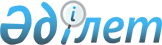 Қазақстан Республикасының кейбiр заң актiлерiнiң күшi жойылды деп тану туралыҚазақстан Республикасының Заңы 1996 жылғы 24 желтоқсандағы N 55

      Мыналардың күшi жойылды деп танылсын: 

      1. "Валюталық реттеу туралы" 1993 жылғы 14 сәуiрдегi Қазақстан Республикасының Заңы (Қазақстан Республикасы Жоғарғы КеңесiнiңЖаршысы, 1993 ж., N 10, 240-құжат, 1995 ж., N 5, 41-құжат; N 12,88-құжат).     2. "Валюталық реттеу туралы" Қазақстан Республикасының Заңынкүшiне енгiзу туралы" 1993 жылғы 14 сәуiрдегi ҚазақстанРеспубликасы Жоғарғы Кеңесiнiң Қаулысы (Қазақстан РеспубликасыЖоғарғы Кеңесiнiң Жаршысы, 1993 ж., N 10, 241-құжат; 1995 ж.,N 14, 97-құжат).     Қазақстан Республикасының          Президентi
					© 2012. Қазақстан Республикасы Әділет министрлігінің «Қазақстан Республикасының Заңнама және құқықтық ақпарат институты» ШЖҚ РМК
				